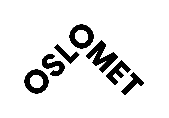 Declaration of confidentiality for signature by persons performing works or services at OsloMet – Oslo Metropolitan University OsloMet - Oslo Metropolitan University processes information on many different subject matters, such as health and personal matters, technical systems and procedures, and operational and business secrets. I shall not use, disclose or in any other way make accessible to unauthorised internal or external parties any information to which I am made privy  in the coures of my work, nor use it for purposes other than to perform the work or service required of me by OsloMet. 
The legal basis for this declaration of confidentiality is: The duty of confidentiality applies at all times (including during leisure time and after termination of the employment relationship).I realise that violation of statutory duty of confidentiality is punishable with fines or imprisonment in accordance with section 121 of the General Civil Penal Code.Place:_________________ Date: ___________Name in block capitals:_________________________________________Signature: ________________________________________________________Act relating to Health Care Personnel: Health care personnel shall prevent others from gaining access to or knowledge of information relating to people’s health or medical condition or other personal information to which they are made privy in their capacity as health personnel. (Section 21)By health care personnel is meant personnel with authorisation or licence, personnel in the health services or in pharmacies who provide health care, and pupils and students who provide health care. (Section 3)Cooperating personnel and persons who assist with electronic processing of confidential information are subject to the same duty of confidentiality as health care personnel. (Section 25)The duty of confidentiality similarly applies to personnel in patient administration. (Section 26)Act relating to Procedure in Cases concerning Act relating to Procedure in Cases concerning Public Administration, section 13:Anyone rendering services to or working for an administrative agency has a duty to prevent others from gaining access to or obtaining knowledge of any matter to which they are made privy in the course of their duties concerning:a person's personal affairs, ortechnical devices and procedures, as well as operational or business matters  which for competition reasons must be kept secret in the interests of the person to whom the information pertainsAct relating to Procedure in Cases concerning Public Administration , section 13e states:Anyone who performs service or work in connection with a research assignment to which an administrative agency has given support, approval or confidential information has a duty to prevent others from gaining access to or knowledge of: confidential information which a researcher obtains from an administrative agency, information received from private sources opon pledge of secrecy in connection with research,  and information concerning persons in a dependent relationship with the body (school, hospital, institution, company, public authority, etc.) who facilitated contact with the researcher. Act relating to Specialist Health Services, section 6-1:Anyone performing services or works for health institutions subject to this Act is obligated to a duty of confidentiality pursuant to sections 13 to 13e of the Act relating to Procedure in Cases concerning Public Administration. The duty of confidentiality also applies to a patient's place of birth, date of birth, personal identity number, citizenship, civil status, profession, residence, and place of employment. Information concerning a patient's whereabouts may, however, be disclosed when doing so will clearly not harm confidence in the health institution concerned.General Civil Penal Code, section 121:Anyone who wilfully or through gross negligence violates a duty of confidentiality which in accordance with statutory provisions or valid directives is imposed on their service or work for state or municipal bodies shall be liable to a fine or imprisonment of up to six months. Anyone who commits such a breach of confidentiality for the purpose of illegal personal gain or of illegal gain for others or who for same purposes exploits confidential information in other ways shall be liable to imprisonment of up to three years. This provision also applies to any breach of confidentiality, etc. committed after a person has concluded such service or work.